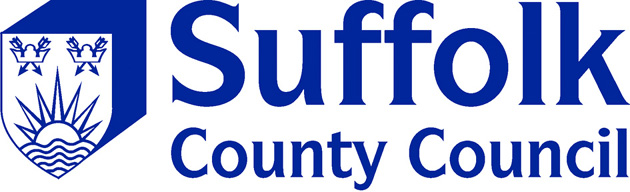 REGULATION OF INVESTIGATORY POWERS ACT 2000GUIDE TO PRACTICE AND PROCEDURE UNDER THE ACTSUFFOLK COUNTY COUNCILTHE REGULATION OF INVESTIGATORY POWERS ACT 2000 - GUIDE TO PRACTICE AND PROCEDURE UNDER THE ACTPRACTICE1.	Introduction1.1	The main purpose of the Regulation of Investigatory Powers Act 2000 (“the Act”) is to ensure that public bodies use their investigatory powers in accordance with the Human Rights Act 1998.  The investigatory powers covered by the legislation are: -intrusive surveillance (on resident premises/in private vehicles) (NB:  The Council is not permitted to engage in intrusive surveillance);covert surveillance in the course of specific operations;the use of covert human intelligence sources (agents, informants, undercover officers);1.2	For each of these powers the Act ensures that the law clearly covers the purposes for which they may be used, which authorities can use the powers, who should authorise each use of power, the use that can be made of the material gained, independent judicial oversight and a means of redress for any individual aggrieved by use of the powers.1.3	In addition to the legislation itself, the Home Office has issued Codes of Practice dealing with covert surveillance and covert human intelligence sources – see https://www.gov.uk/government/publications/covert-surveillance-and-covert-human-intelligence-sources-codes-of-practice and https://www.gov.uk/government/publications/covert-human-intelligence-sources-code-of-practice-2022  This guide is designed to cover the aspects of RIPA that regulate the use of investigatory powers by the Council.1.4	Directed Surveillance can only be undertaken if it is for the purpose of preventing/detecting a criminal offence which is punishable (whether on summary conviction or on indictment) by a maximum term of at least 6 months of imprisonment - or would constitute an offence under sections 146, 147 or 147A of the Licensing Act 2003; section 7 of the Children and Young Persons Act 1933 (sale of tobacco and alcohol to underage children); section 91 of the Children and Families Act 2014 (purchase of tobacco, nicotine products etc. on behalf of persons under 18); section 92 of the Children and Families Act 2014 (prohibition of sale of nicotine products to under 18s).2.	What is not regulated by RIPA?Directed surveillance does not include covert surveillance carried out by way of an immediate response to events or circumstances which, by their very nature, could not have been foreseen. Thus, a local authority officer would not require an authorisation to conceal himself and observe a suspicious person that he came across in the course of his duties.Surveillance which is not within the meaning of the legislation as referred to in the case of C v Commissioner of Police of the Metropolis (2006 Po.L.R.151Overt CCTV surveillance systems are not normally covered by the Act as their use is obvious to the public. There may, however, be occasions where public authorities use material obtained from overt CCTV systems for the purpose of specific investigation or operation, in such cases authorisation for direct surveillance may be necessary.The Investigatory Powers Act 2016 regulates investigatory actions in respect of the acquisition of communications data. This is therefore outside the scope of this guide.3.	What is regulated by RIPAThe monitoring, observing or listening to persons, their movements, their conversations or their other activities or communications where this is done in a manner calculated to ensure that the subject of surveillance is unaware that they are being monitored or observed etc.The recording of anything monitored observed or listened to during surveillance.Use of a surveillance device, e.g., a hidden video camera, a listening device.4.	Rules of Evidence4.1	Material obtained through covert surveillance may be used as evidence in criminal proceedings. Provided that surveillance has been properly authorised, the evidence gathered should be admissible under law and in accordance with Section 78 of the Police and Criminal Evidence Act 1984 and the Human Rights Act 1998. Material gathered as a result of surveillance authorised under the Act is subject to the ordinary rules for retention and disclosure of material and the Criminal Procedure and Investigations Act 1996. 5.	Some Definitions5.1	“Covert”:			Concealed, done secretly5.2	“Covert surveillance”:	Surveillance which is carried out in a manner	calculated to ensure that the persons subject to the surveillance are unaware that it is or may be taking place.5.3	“Directed surveillance”:	Surveillance which is covert, but not intrusive,  	and is undertaken for the purposes of a specific investigation or specific operation, in such a manner as is likely to result in the obtaining of private information about a person (whether or not one specifically identified for the purposes of the investigation or operation) and otherwise than by way of an immediate response to events or circumstances, the nature of which is such that it would not be reasonably practicable for an authorisation under Part II of the Act to be sought for the carrying out of the surveillance.5.4	“Intrusive surveillance”:	Is covert surveillance that is carried out in 	relation to anything taking place on any residential premises or in any private vehicle and involves the presence of an individual on the premises or in the vehicle or is carried out by means of a surveillance device.5.5	“Private information”:	Includes any information relating to a                                                                        person’s private or family life. Private information should be taken generally to include any aspect of a person’s private or personal relationship with others, including family and professional or business relationships.5.6 	“Confidential Information”:  Confidential information consists of communications subject to legal privilege, communications between a Member of Parliament and another person on constituency matters, confidential personal information, or confidential journalistic material.6.	Entering onto or interfering with property, or with wireless telegraphy or postal communicationsOnly members of the intelligence services are able to make applications to enter onto or interfere with property or with wireless telegraphy. Council staff are not permitted, under any circumstances, to engage in such activity.It is an offence to intercept communications sent by public postal service and public telecommunication systems. Interception of communication can be done with lawful authority, however only a limited group can grant a warrant for such an activity (Secretary of State or his representative to such persons as the Directors-General of the Security Service and Director of GCHQ, the Chief of Secret Intelligence Service, and the Chief Constables of Police). Therefore, it is not envisaged that the Local Authority would ever be permitted to make a lawful interception of a communication.7.	Authorisations7.1	Purpose of Authorising surveillance7.1.1	An authorisation under the Act, with subsequent appropriate approval by a Justice of the Peace, provides lawful authority for a public authority to carry out surveillance.  Responsibility for authorising surveillance investigations is given by an “authorising officer".  Approval is then required by a Justice of the Peace.  Surveillance must not be carried out without prior authorisation and approval (but see 2.1 above).The consequence of not obtaining an authorisation and approval under the Act may be that the action is in breach of the Human Rights Act and that any evidence so gained could be excluded in any proceedings that arise.The Home Office strongly recommends public authorities to seek an authorisation for surveillance that is likely to interfere with a person’s Article 8 rights to privacy by obtaining private information about that person, whether or not that person is subject of the investigation or operation. 7.2	Basis for Authorising Surveillance ActivitiesAuthorisation can only be granted where there is justifiable interference with an individual’s human rights, i.e., it is necessary and proportionate for surveillance activities to take place. The authorising officer must believe that the authorisation is necessary in the circumstances of the particular case for the statutory grounds for directed surveillance to exist (See paragraph 12.1). The authorising officer must also believe that the activity is proportionate to what is sought to be achieved. They must balance the intrusiveness of the activity proposed on both the target and others who may be affected, against the need for the activity in operational terms. Before authorising surveillance, the authorising officer must also take into account the risk of intrusion into the privacy of persons other than those who are the target of the investigation. This is known as collateral intrusion. The authorisation procedures allow for an assessment of collateral intrusion which the authorising officer will be required to consider prior to granting authorisation. In order to decide whether to grant authorisation the authorising officer must have a full picture of the operation, the proposed method(s) of observation and the Human Rights Act implications of the operation.Where one agency acts on behalf of another, for example, this authority acts on behalf of a neighbouring authority, it will be the responsibility of the authority carrying out the surveillance to obtain the authorisation.Once authorisation is obtained, approval by a Justice of the Peace must be granted before the relevant surveillance activity can be undertaken.  The requirement for Magistrates’ approval applies to both authorisations and renewals.8.	The Senior Responsible Officer’s Role 8.1	The Council’s Senior Responsible Officer (SRO) is the Head of Governance.8.2	The SRO is responsible for: The integrity of the process in place within the Council for the management of Covert Human Intelligence Sources and Directed Surveillance Compliance with Part II of RIPA and the Codes of Practice Oversight of the reporting of errors to the relevant oversight Commissioner and the identification of both the cause(s) of errors and the implementation of processes to minimise repetition of errors Engagement with the Investigatory Powers Commissioner’s Office (IPCO) inspectors when they conduct their inspections Oversight of the implementation of any post-inspection action plan approved by the IPCOEnsuring that all Authorising Officers are of an appropriate standard in light of any recommendations in the inspection reports by the Investigatory Powers Commissioner’s Office.Presenting the policy on an annual basis to the designated elected member for review 8.3	Specific responsibilities 8.3.1	The Senior Responsible Officer is responsible for ensuring regular reports are made to the Cabinet Member overseeing Trading Standards. The Cabinet Member is responsible for checking the consistency of the report with this policy and that the policy remains fit for purpose. They are not involved in making decisions on specific authorisations.8.3.2	The Senior Responsible Officer is responsible for submitting annual statistics to the IPCO in relation to authorisations. 8.3.3	The Senior Responsible Person is also responsible for communicating to the IPCO any unauthorised activity that might come to the attention of the authority. This must be done within 5 working days. The records, documentation, and associated documentation relating to this unauthorised activity must be retained by the Senior Responsible Officer and disclosed to the IPCO upon request, and certainly to an inspector from the IPCO at the commencement of the next scheduled inspection. 9.	Records9.1	The Senior Responsible Officer is responsible for ensuring a central register of authorisations and approvals is maintained. This is actioned through the RIPA Co-ordinator, an officer located in SCC (Suffolk County Council) Trading Standards Service.9.2	The register and all associated documents relating to authorisations and approvals, reviews, cancellations, or renewals and refused applications should be retained in an auditable format, with each particular authorisation and approval allocated a unique reference number cross referenced to a unique reference number for that particular investigation or activity. 9.3	Records should be retained for a period of at least three years from the ending of the authorisation and should contain information as specified in the Code of Practice (see procedures documentation).10.	Retention and destruction of results of investigations10.1	Material obtained in the course of criminal investigations, and which may be relevant to the investigation must be recorded and retained in accordance with the Criminal Procedure and Investigations Act 1996. 10.2	The authority must have in place arrangements for handling, storage and destruction of material obtained through the use of covert surveillance and compliance with the appropriate data protection requirements must be ensured.11.	Confidential Information11.1	Confidential information consists of; communications subject to legal privilege, (i.e., matters arising from the confidential lawyer – client relationship), communications between a Member of Parliament and another person on constituency matters, confidential personal information, or confidential journalistic material. Special consideration must be given to authorisations that involve confidential information. If the use of surveillance may result in confidential information being acquired, the use of surveillance will be subject to a higher level of authorisation. (i.e., the Chief Executive)11.2    Confidential personal information is information held in confidence relating to the physical or mental health or spiritual counselling of a person (whether living or dead) who can be identified from it. Examples include consultations between a health professional and a patient, or information from a patient’s medical records. Such information is held in confidence if it is held subject to an express or implied undertaking to hold it in confidence or it is subject to a restriction on disclosure, or an obligation of confidentiality contained in existing legislation.11.3	Material which is legally privileged is particularly sensitive and an application for surveillance which is likely to result in the acquisition of legally privileged information should only be authorised in exceptional and compelling circumstances. The person authorising must also be satisfied that the proposed covert surveillance or property interference is proportionate to what is sought to be achieved. 11.4	Legal privilege is defined in section 98 of the Police Act 1997. This definition should be used to determine how to handle material obtained through surveillance authorised under RIPA, including through surveillance which is treated as intrusive surveillance as a result of the Regulation of Investigatory Powers (Directed Surveillance and Covert Human Intelligence Sources) Order 2010. Special safeguards apply to matters subject to legal privilege and legal advice should be sought from a legal adviser within the Local Authority in these circumstances. 11.5	The 2010 Order provides that directed surveillance that is carried out in relation to anything taking place on so much of any premises specified in article 3(2) of the Order as is, at any time during the surveillance, used for the purposes of ‘legal consultations’ shall be treated for the purposes of Part II of the 2000 Act as intrusive surveillance.  It is highly unlikely that the LA (Local Authority) would ever exercise such a power11.6	If there is any doubt as to the handling and dissemination of confidential information, advice should be sought from a legal adviser within the Local Authority before any further dissemination of material takes place.12.	Grounds for Authorisation12.1	Section 28(3) of the Act allows for authorisation for directed surveillance to be granted by an authorising officer where he believes that the authorisation is necessary in the circumstances of the particular case. In the case of a Local Authority the only circumstances allowed are: -28(3) b for the purpose of preventing and detecting crime or of preventing disorder.12.2	The authorising officer must also believe that the surveillance is proportionate to what it seeks to achieve. “Proportionality” is defined by paragraph 3.6 of the Covert Surveillance and Property Interference Revised Code of Practice:3.6     The following elements of proportionality should thereforebe considered:balancing the size and scope of the proposed activity against thegravity and extent of the perceived crime or offence.explaining how and why the methods to be adopted will cause theleast possible intrusion on the subject and others.considering whether the activity is an appropriate use of thelegislation and a reasonable way, having considered all reasonable alternatives, of obtaining the necessary result.evidencing, as far as reasonably practicable, what other methodshad been considered and why they were not implemented.12.3	Authorisation must be given in writing.12.4	Authorising officers should not ordinarily give authorisations in investigations or operations in which they are directly involved unless this is unavoidable. 13.	Information to be provided in applications for authorisation13.1	An application for authorisation for directed surveillance should be made in writing and should describe any conduct to be authorised and the purpose of the investigation or operation. The application should include:the reasons why the authorisation is necessary.the grounds upon which it is sought.the reasons why the surveillance is considered proportionate to what it seeks to achieve; (see paragraph 12.2) e.g., could the information be achieved by other means?the nature of the surveillance, e.g., where will officers be located, will they use a vehicle, what equipment will be used?the identities, where known, of those to be the subject of the surveillance.an explanation of the information which it is desired to obtain as a result of a surveillance.the details of any potential collateral intrusion and why the intrusion is justified.the details of any confidential information that is likely to be obtained as a consequence of the surveillance.the level of authority required (or recommended where that is different) of the surveillance.a subsequent record of whether authority was given or refused, by whom and the time and date.14.	Duration of authorisations14.1	A written authorisation/approval ceases to have affect unless renewed and approved at the end of a period of three months beginning with the date on which it took effect (12 months for CHIS).15.	Reviews15.1	Authorisations should be reviewed regularly to assess the need for surveillance to continue. The results of a review should be recorded in the central record of authorisations. Particular attention should be paid to reviews where the surveillance provides access to confidential information or involves collateral intrusion.15.2	It is the responsibility of the authorising officer to determine how often a review should take place and this should be as frequently as is considered necessary and practicable.16.	Renewals16.1	If at any time before an authorisation would cease to have effect the authorising officer considers it necessary for the authorisation to continue for the purpose of which it was given, he may renew it in writing for a further period of three months. Magistrate approval must then be obtained prior to expiry of the original authorisation in order for activity to continue.16.2	All applications for renewal of an authorisation should record:whether this is the first renewal or every occasion on which the authorisation has been renewed previously.any significant changes to the information contained in the original application.the reasons why it is necessary to continue the surveillance.the content and value to the investigation or operation of the information so far obtained from the surveillance.the result of regular reviews of the investigation or operation.16.3	Renewal records should be kept as part of the central record of authorisations.17.	Cancellations17.1	The authorising officer who granted or last renewed the authorisation must cancel it as soon as it no longer meets the criteria for which it was originally authorised. In any event, it will expire after 3 months (12 months for CHIS). 17.2	Where the authorising officer is no longer available the person who is taking over that role will be responsible.18.	Ceasing surveillance activity18.1	As soon as the decision to cease directed surveillance is taken all those involved must be directed to stop surveillance of the subject. The date and time when such an instruction was given should be recorded in the central record of authorisations and the notification of cancellation where relevant. 19.	Recording of telephone conversations19.1	County Council staff are not permitted to record telephone conversations as such a covert activity is outside the powers of a Local Authority (See also paragraph 6.2).20.	Authorising the Use of Covert Human Intelligence Sources20.1	In most cases a human source that volunteers or provides information that is within their personal knowledge, without being induced, asked, or tasked by a public authority, will not be a CHIS and therefore will not require authorisation. However, the tasking of a person is not the sole benchmark in seeking a CHIS authorisation. It is the activity of the CHIS in exploiting a relationship for a covert purpose which is ultimately authorised by the 2000 Act, whether or not that CHIS is asked to do so by a public authority. It is possible therefore that a person will become engaged in the conduct of a CHIS without a public authority inducing, asking, or assisting the person to engage in that conduct.20.2	Local Authorities are permitted to use CHIS. (Note however that Local Authorities do not have the power to seek Criminal Conduct Authorisations (i.e., authorisation of criminal conduct connected with CHIS activities).)20.3	A person is a CHIS if:he establishes or maintains a personal or other relationship with a person for a covert purpose or facilitates the doing of anything within paragraph b) or c).he covertly uses such a relationship to obtain information or to provide access to any information to another person; orhe covertly discloses information obtained by the use of such a relationship or as a consequence of the existence of such a relationship.20.4	The grounds for authorisation and approval under Section 29(3) of the Act are the same as those in S28(3) (see paragraph 12.1 above). However, only S28(3)(b) applies to local authorities.20.5	In line with section 29(5)(a) and (b) of the 2000 Act a “handler” and a “controller” will be appointed for each CHIS. The person referred to in section 29(5)(a) of the 2000 Act (the “handler”) will have day to day responsibility for dealing with the CHIS. directing the day-to-day activities of the CHIS;recording the information supplied by the CHIS; andmonitoring the CHIS’s security and welfare.The handler of a CHIS will usually be of a rank or position below that of the authorising officer.The person referred to in section 29(5)(b) of the 2000 Act (the“controller”) will normally be responsible for the management andsupervision of the “handler” and general oversight of the use of theCHIS. 	The authorising officer must ensure that there is a satisfactory risk assessment in place.20.6 	Detailed records must be kept of the authorisation and approval and use made of a CHIS. Section 29(5) of the 2000 Act provides that an authorising officer must not grant an authorisation for the use or conduct of a CHIS unless he believes that there are arrangements in place for ensuring that there is at all times a person with the responsibility for maintaining a record of the use made of the CHIS. The Regulation of Investigatory Powers (Source Records) Regulations 2000; SI No: 2725 details the particulars that must be included in these records. The records kept by public authorities should be maintained in such a way as to preserve the confidentiality, or prevent disclosure of the identity of the CHIS, and the information provided by that CHIS.Particulars to be contained in recordsThe following matters are specified for the purposes of paragraph (d) of section 29(5) of the 2000 Act (as being matters particulars of which must be included in the records relating to each source):the identity of the source.the identity, where known, used by the source.any relevant investigating authority other than the authority maintaining the records.the means by which the source is referred to within each relevant investigating authority.any other significant information connected with the security and welfare of the source.any confirmation made by a person granting or renewing an authorisation for the conduct or use of a source that the information in paragraph (d) has been considered and that any identified risks to the security and welfare of the source have where appropriate been properly explained to and understood by the source.the date when, and the circumstances in which, the source was recruited.the identities of the persons who, in relation to the source, are discharging or have discharged the functions mentioned in section 29(5)(a) to (c) of the 2000 Act or in any order made by the Secretary of State under section 29(2)(c).the periods during which those persons have discharged those responsibilities.the tasks given to the source and the demands made of him in relation to his activities as a source.all contacts or communications between the source and a person acting on behalf of any relevant investigating authority.the information obtained by each relevant investigating authority by the conduct or use of the source.any dissemination by that authority of information obtained in that way; andin the case of a source who is not an undercover operative, every payment, benefit or reward and every offer of a payment, benefit or reward that is made or provided by or on behalf of any relevant investigating authority in respect of the source’s activities for the benefit of that or any other relevant investigating authority.20.7	Vulnerable adults and minors are the subject of special provisions when used as CHIS. Authorisation will not be given for the collation of information from a CHIS under the age of 16 for the purpose of gathering information against his parents.20.8 	Where the use of a CHIS is being contemplated, the need to seek legal advice should be considered. Consideration should be given, in any case likely place the CHIS at any risk of danger or of violence, to seeking assistance from Suffolk Constabulary. 21.	Internet and Social Networking sites21.1	Although social networking and internet sites are easily accessible, if they are going to be used during the course of an investigation, consideration must be given about whether a RIPA authorisation should be obtained.21.2	Viewing of open-source material does not require authorisation unless and until it is repeated or systematic, at which stage directed surveillance authorisation should be considered.21.3    Passing an access control so as to look deeper into the site, for example by making a ‘friend request,’ requires at least directed surveillance authorisation. If the investigator is to go further and pursue enquiries within the site, thereby establishing a relationship with the site host in the guise of a member of the public, this requires CHIS authorisation.21.4	Further guidance, with illustrative examples, is provided in the Home Office’s Revised Code of Practice on Covert Surveillance and Property Interference in the section on Online Covert Activity, pages 18-21 at: https://assets.publishing.service.gov.uk/government/uploads/system/uploads/attachment_data/file/742041/201800802_CSPI_code.pdf 22.	Investigatory Powers Commissioner’s Office22.1	The Investigatory Powers Commissioner is an independent person who has oversight of the operation of the Act. Public bodies are liable to inspection on behalf of the Investigatory Powers Commissioner and have a duty to produce records and comply with requests for information made by the Investigatory Powers Commissioner or his inspectors.23.	Complaints23.1	The Act establishes an independent tribunal which has full powers to investigate and decide on any complaint relating to the operation of surveillance regulated by the Act.PROCEDURE FOR OBTAINING AUTHORISATION FOR DIRECTED SURVEILLANCE OR USE OF CHIS UNDER RIPADIRECTED SURVEILLANCE1.	Applying for AuthorisationWhere an Investigating Officer believes that there is a need for Directed Surveillance during the course of an investigation, the Investigating Officer must complete an Application for Authority for Directed Surveillance [see appendix 2] after discussion with his line manager, if appropriate.1.2	The completed form must be submitted to the Authorising Officer [see appendix 1 for departmental Authorising Officers.]2.	Granting Authorisation/Obtaining Magistrate ApprovalThe Authorising Officer can only approve an application where the statutory grounds for doing so are met.Where the Authorising Officer is satisfied that the criteria for granting authorisation are met, he will approve the application and return a copy of the endorsed application to the Investigating Officer. In authorising the application, the Authorising Officer will set the first review date and specify the expiry date in accordance with the prompts provided on the authorisation forms (3 months less one day for directed surveillance; 12 months less one day for CHIS). The investigating officer must then obtain approval from a Justice of the Peace, using the specified form and supplying the required authorisation documentation before the required surveillance activity can take place.The Authorising Officer will arrange for the original application and approval documentation to be included within the central register of authorisations. The RIPA Co-ordinator will record the above information within the register held for that purpose. 3.	Reviewing Authorisations3.1	The authorising officer, in granting the Authorisation, will endorse it with a review date. At the review, the Investigating Officer will complete the Review of Directed Surveillance Authorisation form [see appendix 2] for consideration by the Authorising Officer. The Authorising Officer is responsible for determining whether the grounds for continued surveillance remain. If so, the Authorising officer will grant the application. Otherwise, it will be refused.3.2	It is recommended that authorisations are renewed on at least a monthly basis. The maximum period that may elapse between reviews is 3 months.3.3	The Authorising Officer will arrange for the original application to be included within the central register of authorisations. Reviews are monitored and recorded by the RIPA Co-ordinator in the register held for that purpose.5.	Refusing Authorisation5.1	Where the Authorising Officer is not satisfied that the criteria for granting authorisation for directed surveillance are met, he will refuse the application and endorse the application accordingly. 6.	Cancelling Authorisation6.1	Any activity authorised under RIPA must be kept under review. Where surveillance is completed, the IO will complete a Cancellation of Directed Surveillance form [see appendix 2] and forward it to the Authorising Officer for approval.6.2	The Authorising Officer will arrange for the cancellation to be included within the central register of authorisations and will notify the RIPA Co-ordinator accordingly.7.	Extending AuthorisationAuthorisations last for a maximum of 3 months (12 months for CHIS) in the first instance and must be renewed if surveillance is to continue beyond this time limit. The Investigating Officer is responsible for ensuring that any application for an extension is made in a timely manner.Where it is necessary to extend authorisation, the Investigating Officer will complete a Renewal of Directed Surveillance Authorisation form [RIPA 4] and forward it to the Authorising Officer for approval. The investigating officer must then obtain approval for the extension from a Justice of the Peace, using the specified form and supplying the required authorisation documentation before the expiry of the original authorisation in order for the activity to continue.7.3	The Authorising Officer will arrange for the original application and renewal approval documentation to be included within the central register of authorisations.8.	Retention of Authorisation Records8.1	The SRO will retain records relating to authorisations under RIPA for 3 years from the date authorisation was granted or renewed.COVERT HUMAN INTELLIGENCE SOURCES9.1	Applications, Reviews, Cancellations and Extensions apply in relation to CHIS as above, and there are separate forms applicable to such applications [See appendix 2.]9.2	The Authorising Officer should not grant any such application without first considering whether to take legal advice from Legal Services.APPENDIX 1AUTHORISING OFFICERSFire & Public Safety Directorate – Trading StandardsGraham Crisp, Head of Trading Standards Mark Skillin, Principal Trading Standards OfficerIn any matter involving “Confidential Information” or the authorisation of a vulnerable individual or a juvenile as a CHIS, the Head of Paid Service (i.e., the Chief Executive) (or in their absence the person acting as the Head of Paid Service) is required to act as the Authorising Officer. Specific legal provisions also apply. APPENDIX 2RIPA FORMSAll forms can be downloaded from: https://www.gov.uk/government/collections/ripa-forms--2 It is your responsibility to ensure that you are using the current version of the RIPA forms.The form to be used for applications for Magistrate approval, in both the Directed Surveillance and CHIS sections is at:http://www.homeoffice.gov.uk/publications/counter-terrorism/ripa-forms/local-authority-ripa-guidance/  Directed SurveillanceApplication for Directed Surveillance Authorisation Review of Directed Surveillance Authorisation Cancellation of Directed Surveillance AuthorisationRenewal of Directed Surveillance AuthorisationMagistrate approval of authorisation/renewal.Covert Human Intelligence SourcesApplication for Use of CHIS Review of CHIS Authorisation Cancellation of CHIS Authorisation9.   Renewal of CHIS Authorisation10. Magistrate approval of authorisation/renewal.Please also see:Home Office Guidance to Local Authorities, at: http://www.homeoffice.gov.uk/publications/counter-terrorism/ripa-forms/local-authority-ripa-guidance/local-authority-england-wales?view=Binary In particular, the application process to the Magistrates is explained from page 10 onwards.